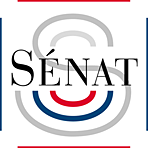 Paris, le 8 février 2018,Déplacement de la Délégation aux entreprises en Savoiele lundi 12 février 2018Composition de la délégation- Mme Elisabeth LAMURE, sénateur (Les Républicains) du Rhône, Présidente de la Délégation aux entreprises,- Mme Martine BERTHET, sénatrice (Les Républicains) de Savoie, membre de la Délégation aux entreprises,- M. Guillaume ARNELL, sénateur (Rassemblement Démocratique et Social européen) de Saint-Martin, membre de la Délégation aux entreprises,- M. Michel CANEVET, sénateur (Union Centriste) du Finistère, membre de la Délégation aux entreprises,- M. Sébastien MEURANT, sénateur (Les Républicains) du Val-d'Oise, membre de la Délégation aux entreprises,- Mme Patricia MORHET-RICHAUD, sénatrice (Les Républicains) des Hautes-Alpes, Vice-présidente de la Délégation aux entreprises.- M. Jackie PIERRE, sénateur (Les Républicains) des Vosges, Secrétaire de la Délégation aux entreprises,rammePROGRAMMELundi 12 février 201806h0006h2909h4010h0010h4511h3011h4513h1514h0014h3015h1516h3017h15Départ du Sénat (voiture du Sénat) pour la Gare de Lyon - 
Départ TGV Gare de Lyon (n°9241)Arrivée gare de Chambéry puis transfert Visite de SAVOIE TECHNOLAC, technopôle référent de la filière énergies-bâtiment dédié aux réseaux et aux énergies nouvelles. Accueil au Bâtiment le Dauphin (Allée du Lac de Saint André) : intervention de M. Jean-Pierre VIAL, sénateur de Savoie, sur la création de Savoie Technolac puis visite de l’incubateur avec M. Hervé LAURENT, Directeur de la base d’incubation de Savoie technolac, et de quelques entreprises en incubation.(16 avenue du Lac du Bourget, 73374 Le Bourget-du-Lac)Visite de l’entreprise ENERGY POOL DEVELOPPEMENT, qui offre des solutions pour optimiser la consommation électrique, avec M. Olivier BAUD, président fondateur.(20 Rue du Lac Majeur, 73377 Le Bourget-du-Lac)Départ et transfert Table ronde réunissant des entreprises (industrie, Cluster montagne, Savoie Technolac…), des institutionnels et des élus, au Conseil départemental – salle 3 (1er étage)(Hôtel du Département - Château des Ducs de Savoie, 1 rue des Cévennes, 73000 Chambéry. Accès possible par véhicule dans l’enceinte, avec interphone à la barrière d’entrée)Déjeuner buffet au Conseil départemental (salons de la préfecture)Point presse (salle 3)Départ et transfert Visite de l’entreprise POMA, spécialisée dans la fabrication de systèmes de transport par câble avec M. Philippe LAVILLE, Président de SACMI, Groupe POMA(396 Routes des Chênes, ZAC de Terre Neuve, 73200 Gilly-sur-Isère73200 Gilly-sur-Isère)Visite du groupe SAF (Secours aérien français) avec M. Christophe ROSSET, Président de SAF HELICOPTERES et Président d'HELICAP(Aérodrome de Tournon, 73202 Albertville)Transfert vers la gare de Chambéry